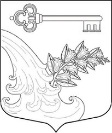 АДМИНИСТРАЦИЯ УЛЬЯНОВСКОГО ГОРОДСКОГО ПОСЕЛЕНИЯ ТОСНЕНСКОГО РАЙОНА ЛЕНИНГРАДСКОЙ ОБЛАСТИПОСТАНОВЛЕНИЕ В соответствии с Федеральным законом от 6 октября 2003 года № 131-ФЗ «Об общих принципах организации местного самоуправления в Российской Федерации», в целях организации массового мероприятия, посвященного празднованию 77-й годовщины победы в Великой Отечественной войне на территории Ульяновского городского поселения Тосненского района Ленинградской областиПОСТАНОВЛЯЮ:1.Определить место и время празднования 77-й годовщины победы в Великой Отечественной войне на территории Ульяновского городского поселения Тосненского района Ленинградской области, согласно приложению.2. А.Б. Поспелову - главному специалисту отдела ЖКХ администрации обеспечить безопасность данного мероприятия.  3. Рекомендовать руководителям организаций: ГУ МВД России по г. Санкт-Петербургу и Ленинградской области, отдел министерства внутренних дел России по Тосненскому району Ленинградской области – организовать обеспечение общественного порядка во время празднования 77-й годовщины в Великой Отечественной войне.ГБУЗ ЛО «Тосненской КМБ» – организовать медицинское обеспечение на период проведения массового мероприятия.111 ПЧ им Рукавишникова Е.В. организовать обеспечение пожарной безопасности на период проведения массового мероприятия.      4. Разместить настоящее постановление на официальном сайте администрации Ульяновского городского поселения.5.Настоящее постановление вступает в силу со дня его подписания. 6.Контроль за исполнением постановлением оставляю за собой. Глава администрации                                                                  К.И. КамалетдиновПриложениек постановлению администрации Ульяновского городского поселения Тосненского района Ленинградской области от 18.04.2022    № 279 План проведения массового мероприятия, посвященного празднованию 77-й годовщины победы в Великой Отечественной войне 09.05.2022:1) 12:00 начало митинга на братском захоронении, (ул. Аксакова);2) 14:00 завершение праздничных мероприятий, посвященных   77-й годовщине со дня Победы в Великой Отечественной войне.18.04.2022№ 279Об организации проведения массового мероприятия, посвященного празднованию 77-й годовщины победы в Великой Отечественной войне